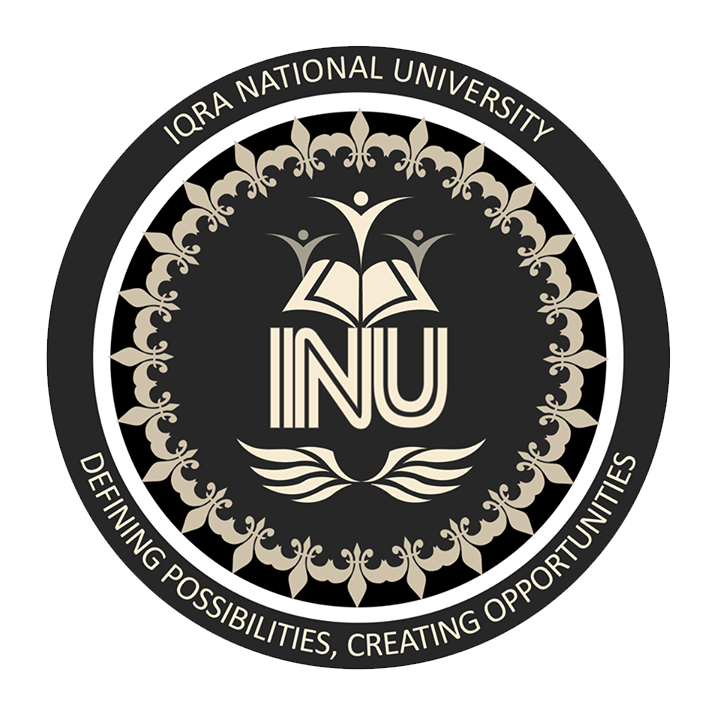 	NAME  :        KARIMULLAH      DEPARTMENT :  BS(CS)SEMESTER  :       4THID #      :           15076Examination :Mid Term Exam             Paper Subject     :   Data Communication		and Networks (LAB)            Submitted To  :SIR Ghassan     Husnain Dated    :    19/04/2020Task 1:Construct a network topology having one switch with connected with 5 PC’s with Fast         Ethernet    Cable, assign them proper IP addresses, subnet mask and default gateways and send message from PC5 to PC1 and demonstrate the simulation.Ans:	Construction: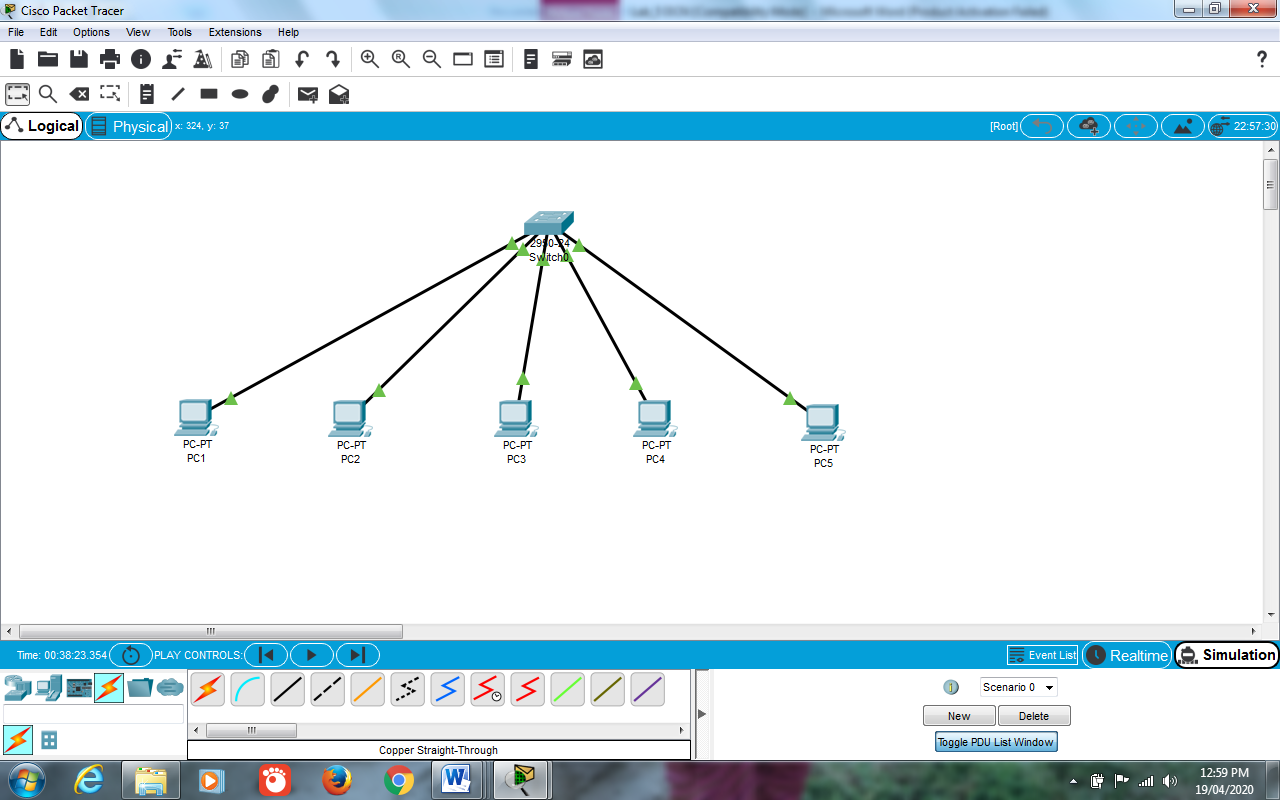 IP Addresses, Subnet Mask, Default Gateways: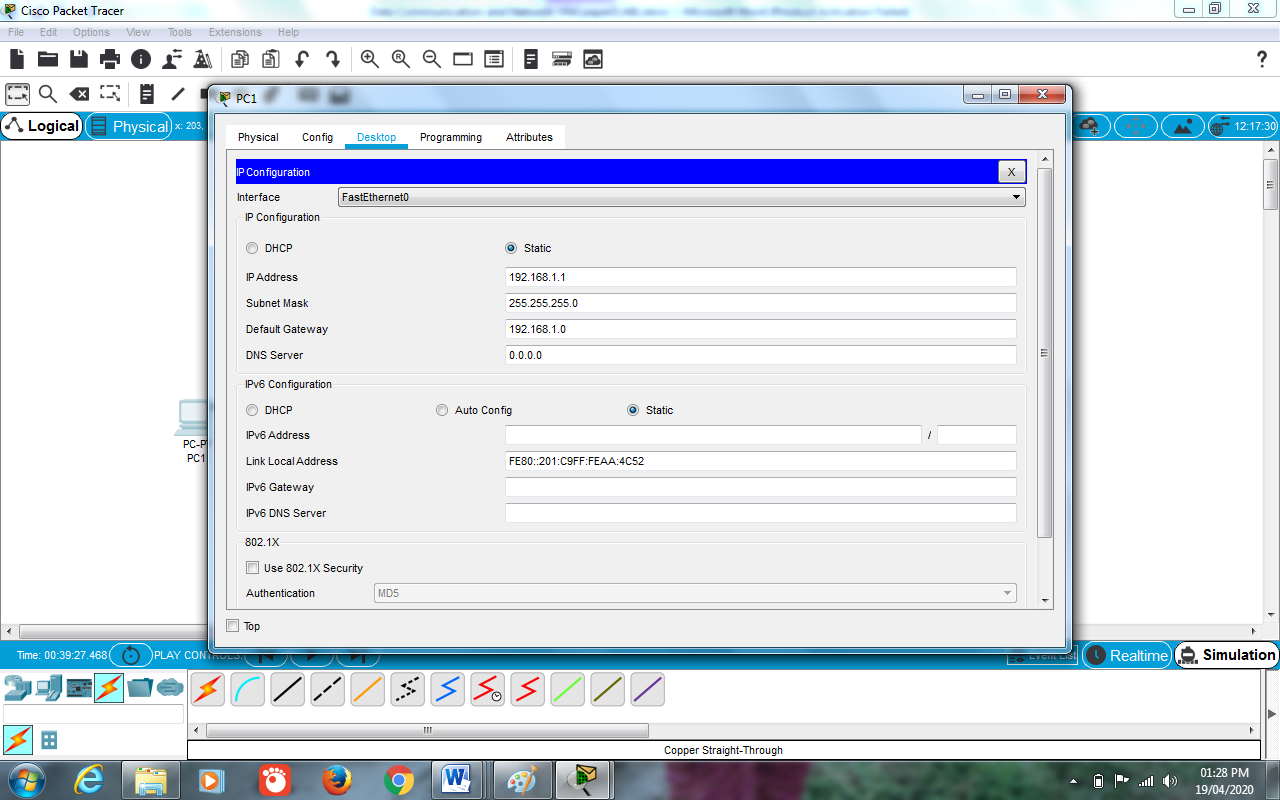 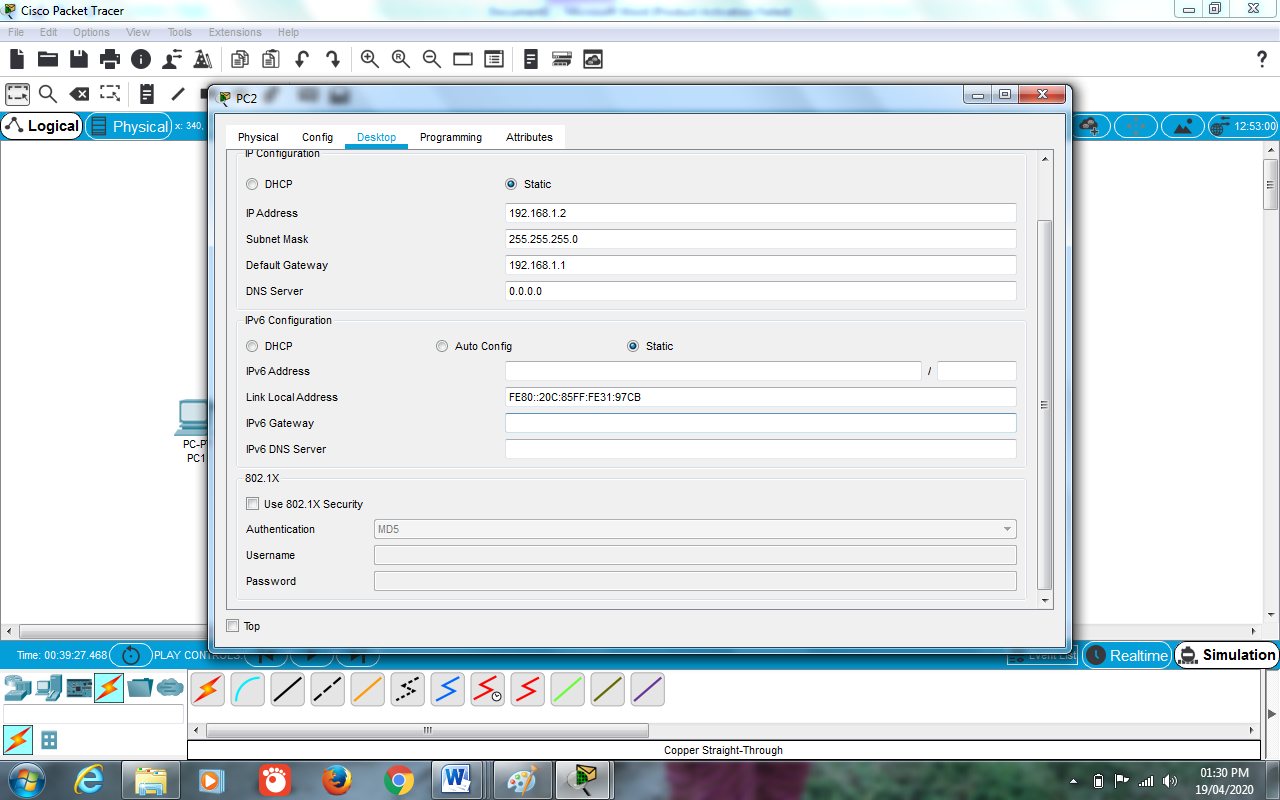 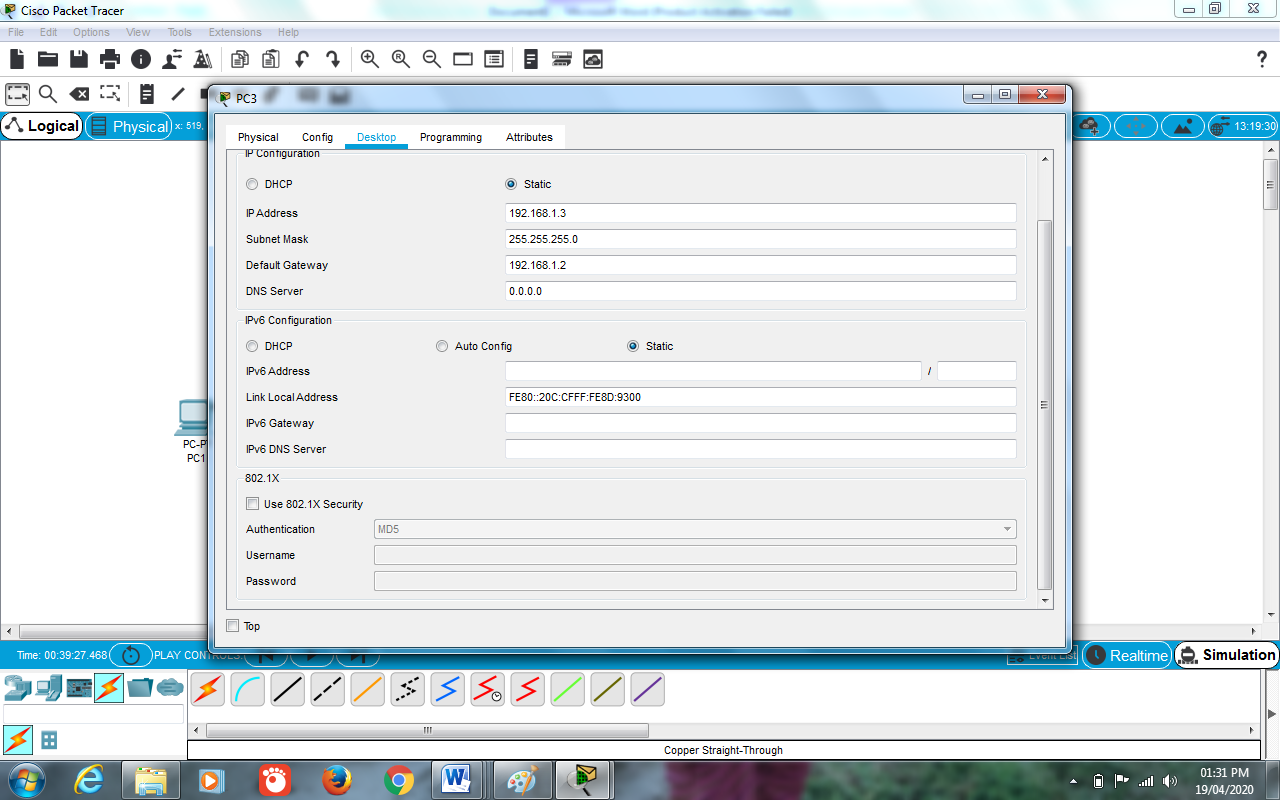 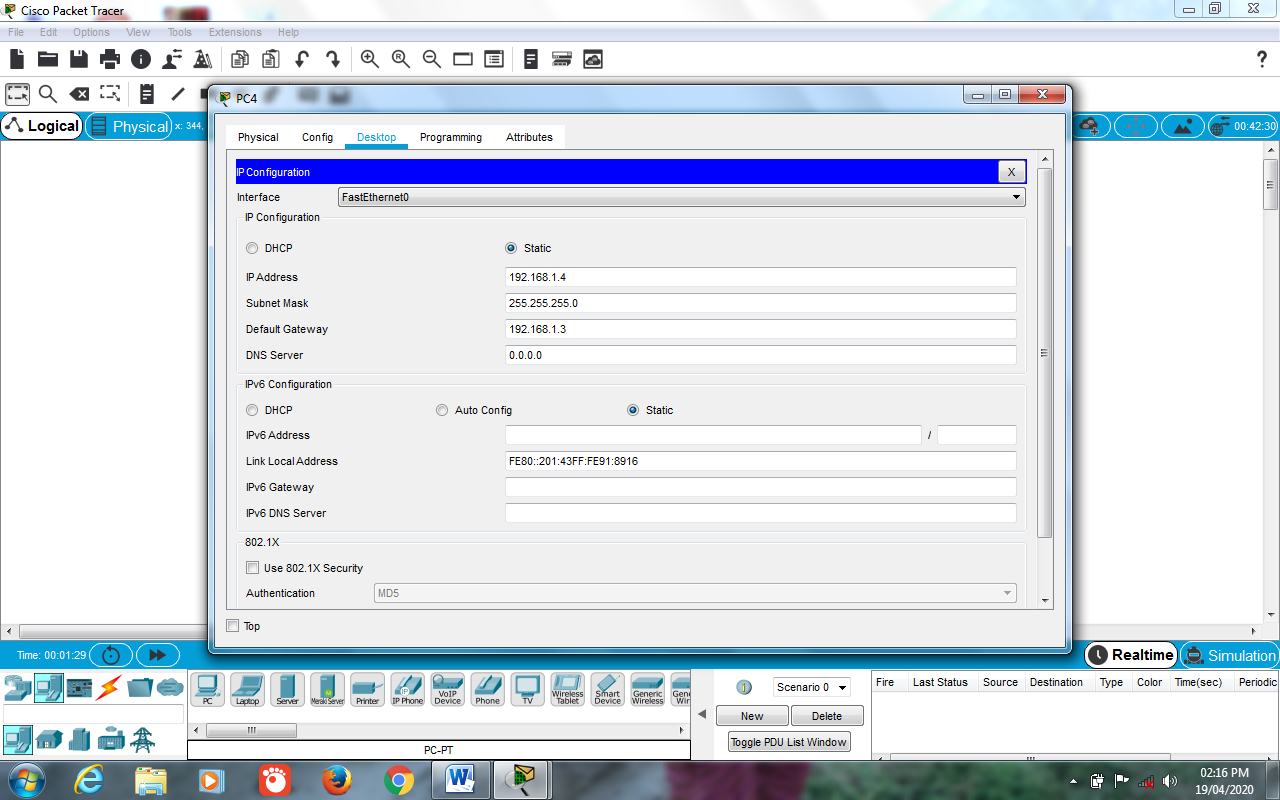 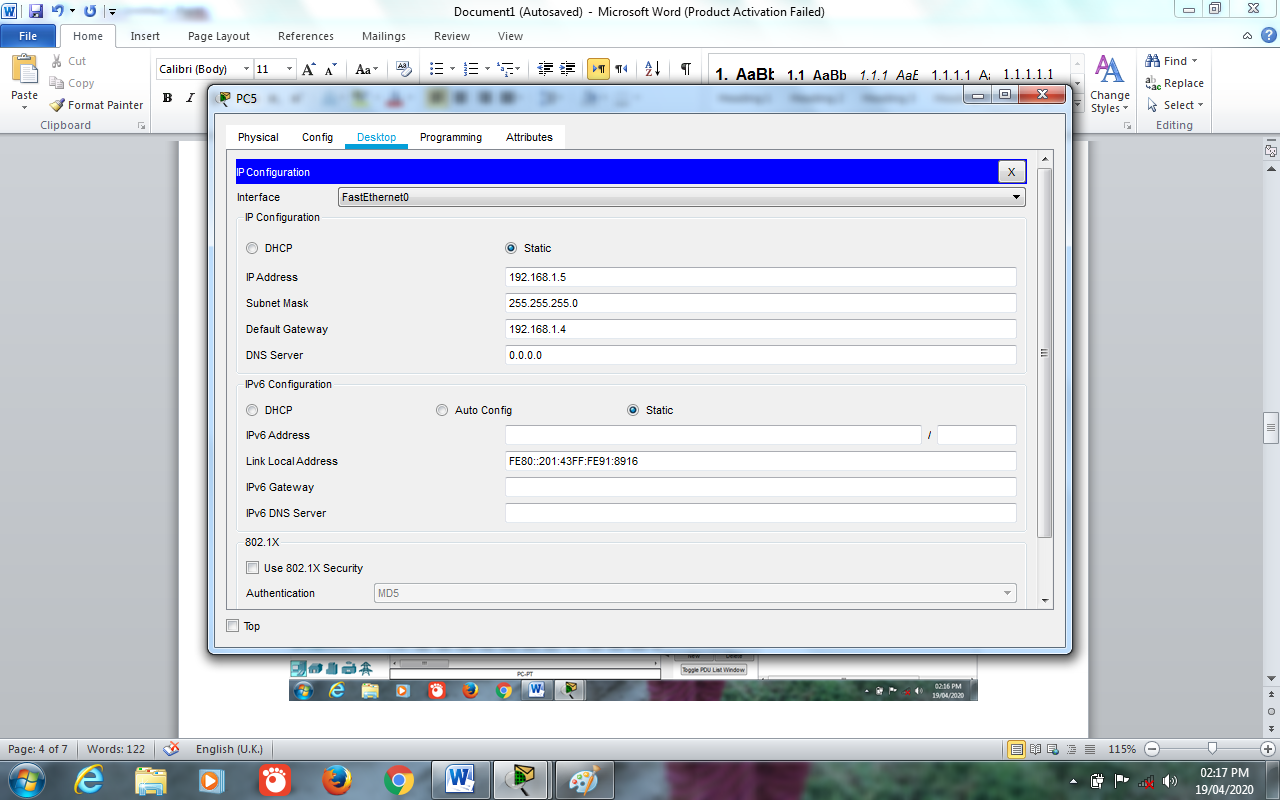 Send message and Simulation: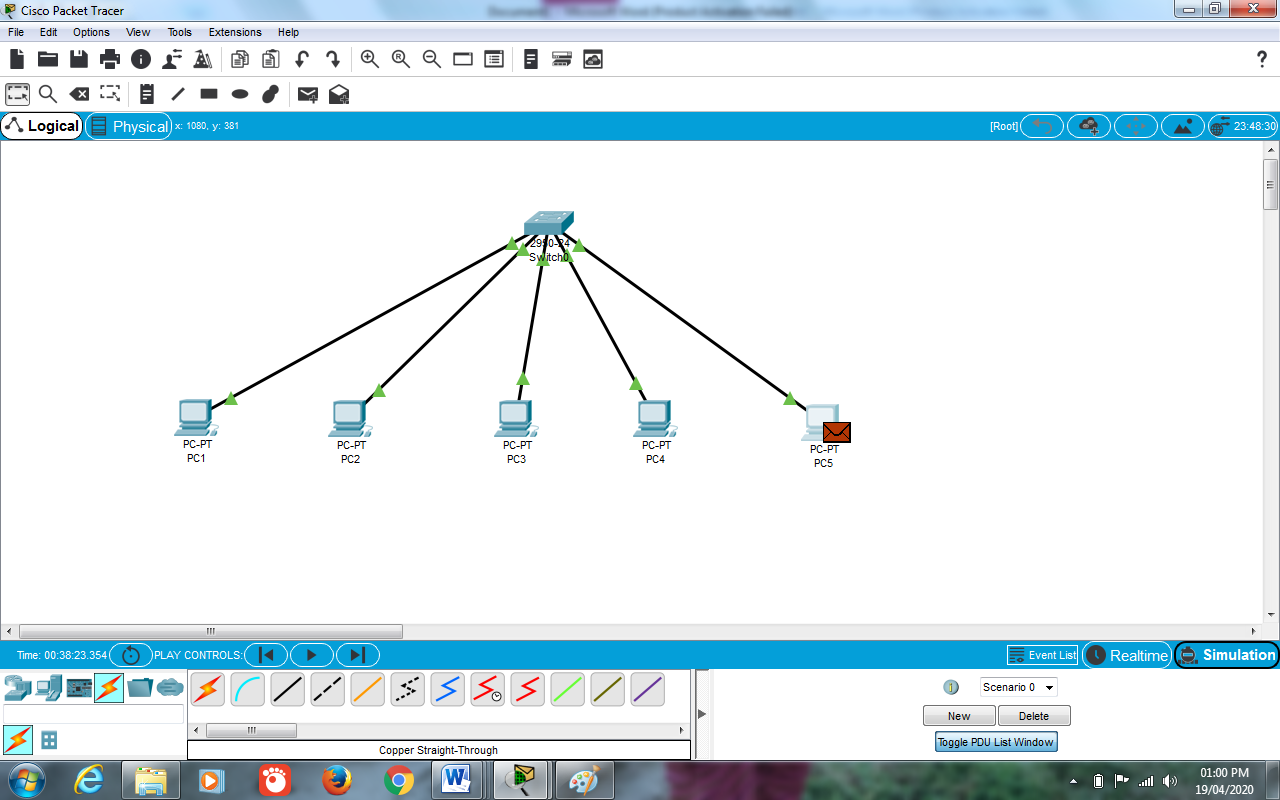 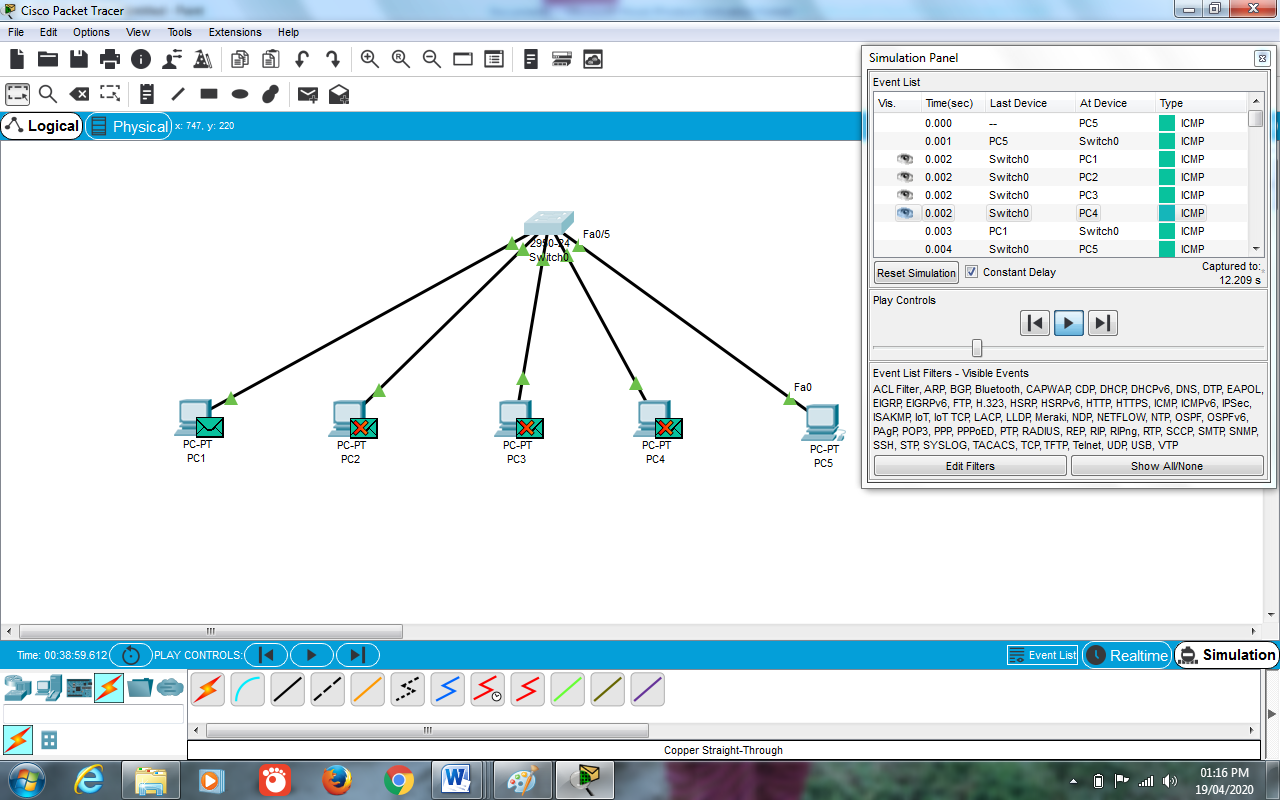 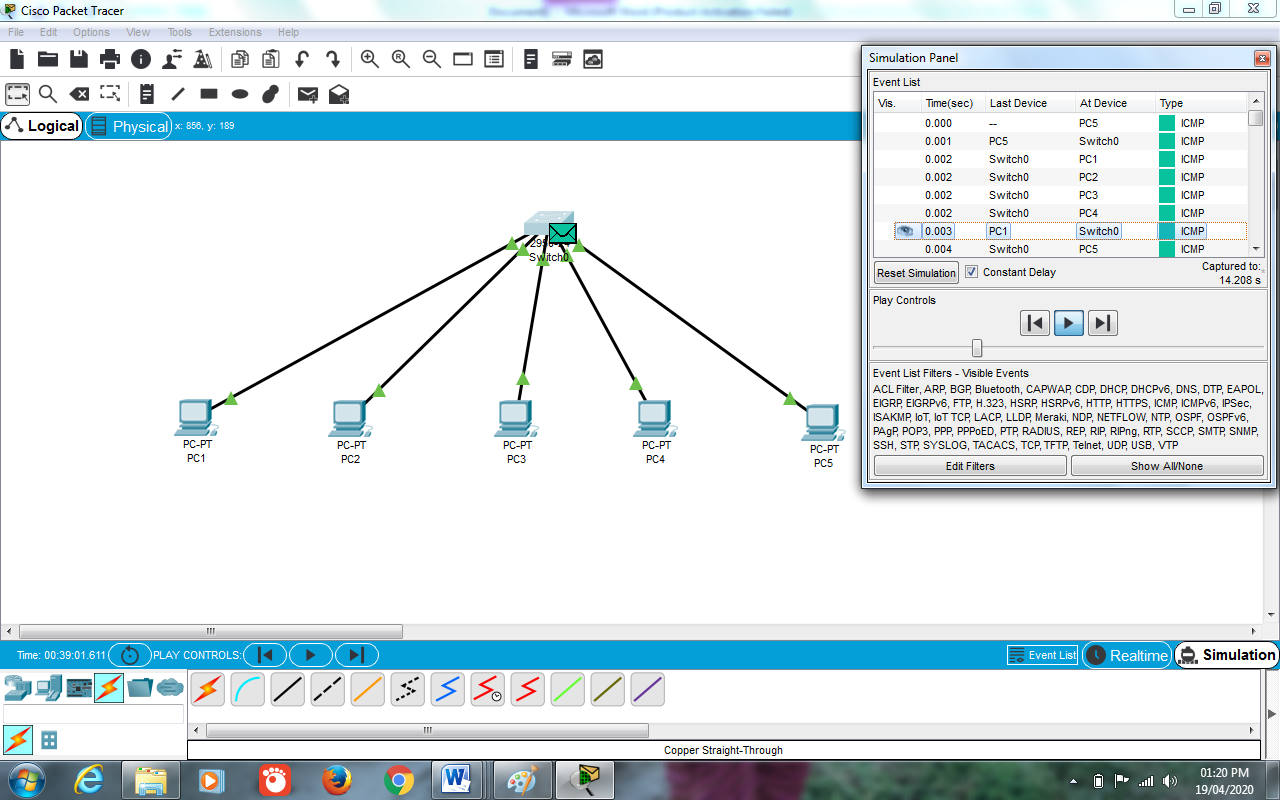 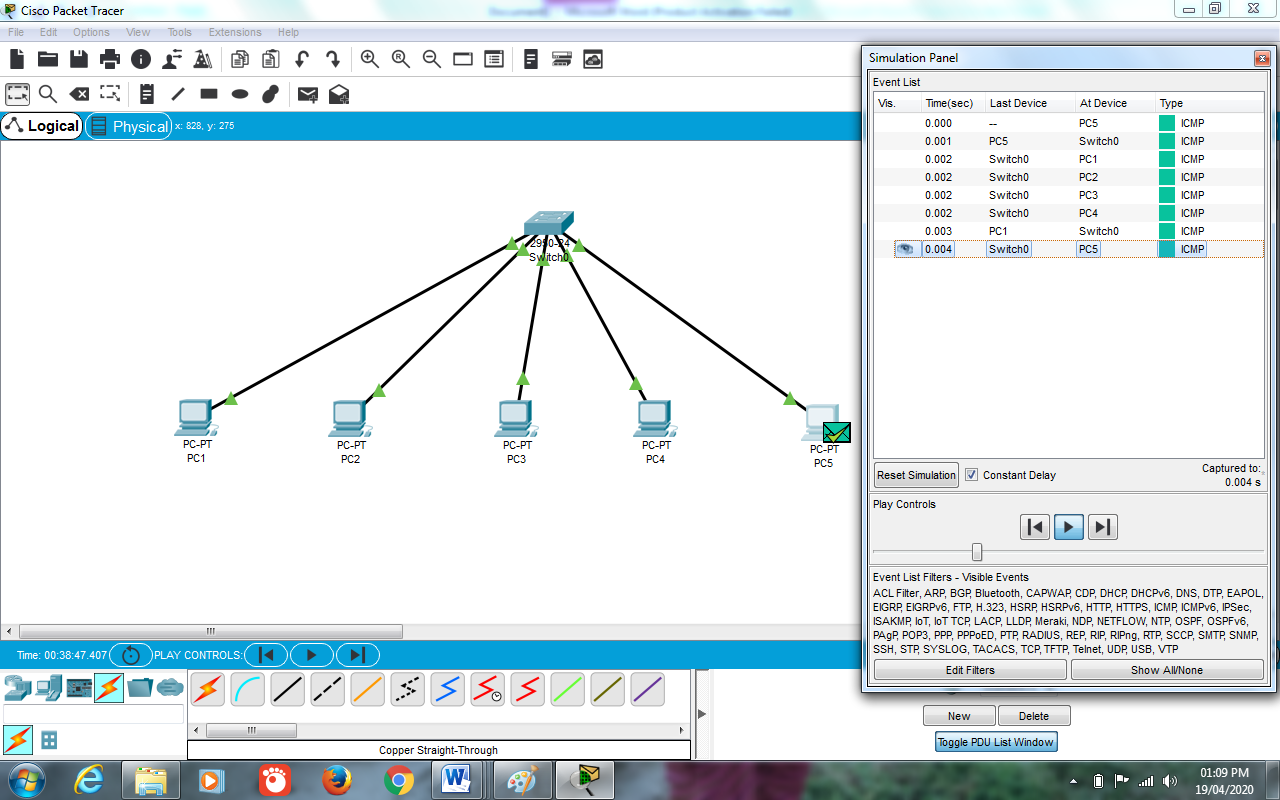 Task 2:Construct a client server model that have 9 hosts, three of them are computers, and other six hosts will be laptops, in which further connected to 2 access points through wireless channel, as three of them will be connected to access point 1 and other through access point 2, assign them IP address and subnet masks dynamically from the server. Moreover, access the HTTP server from the client and show the results.Ans:Construction: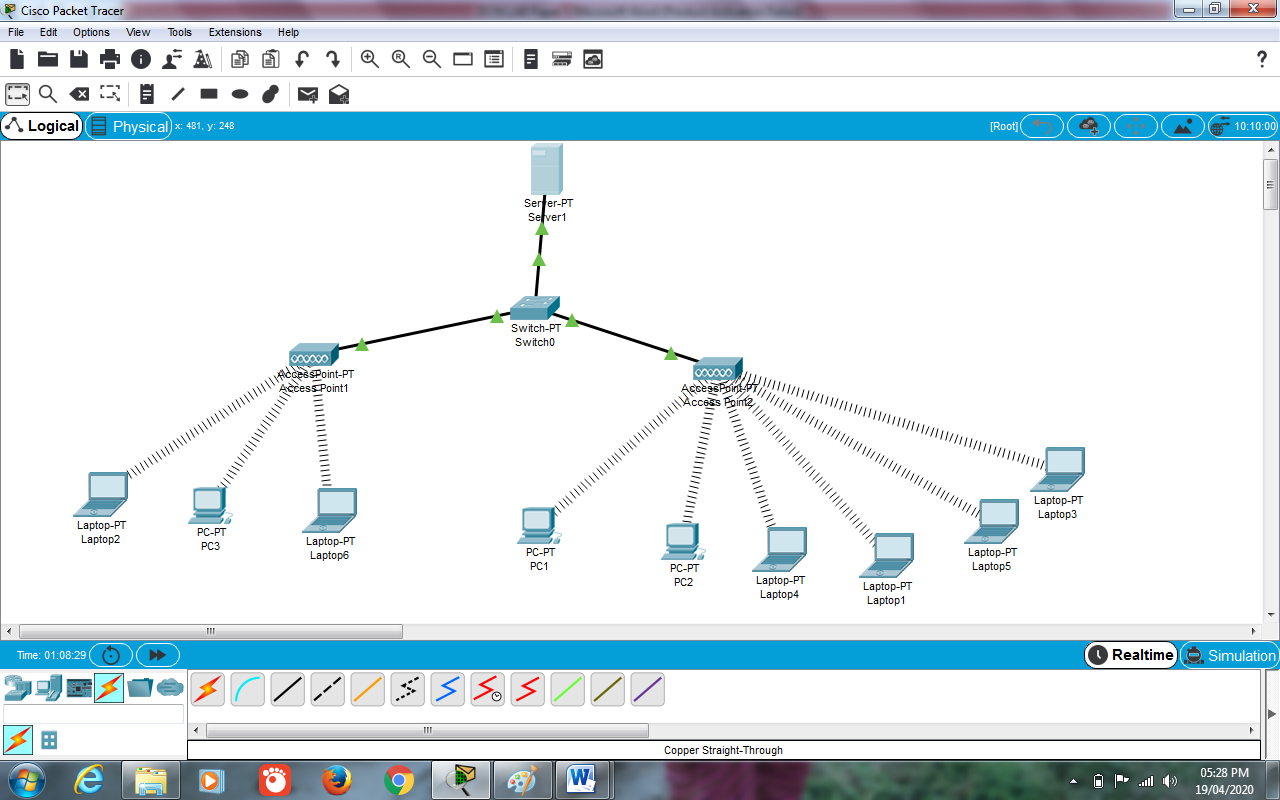 IP Addresses and Subnet Masks: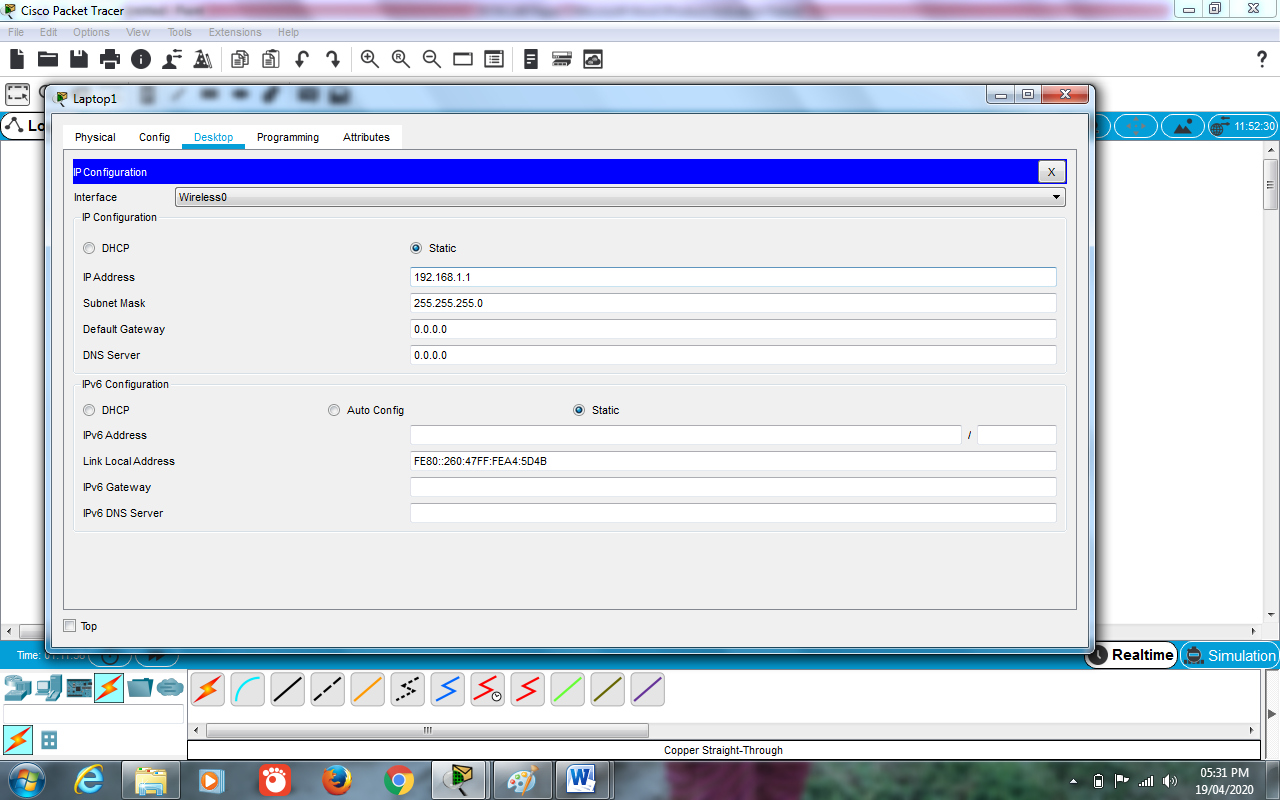 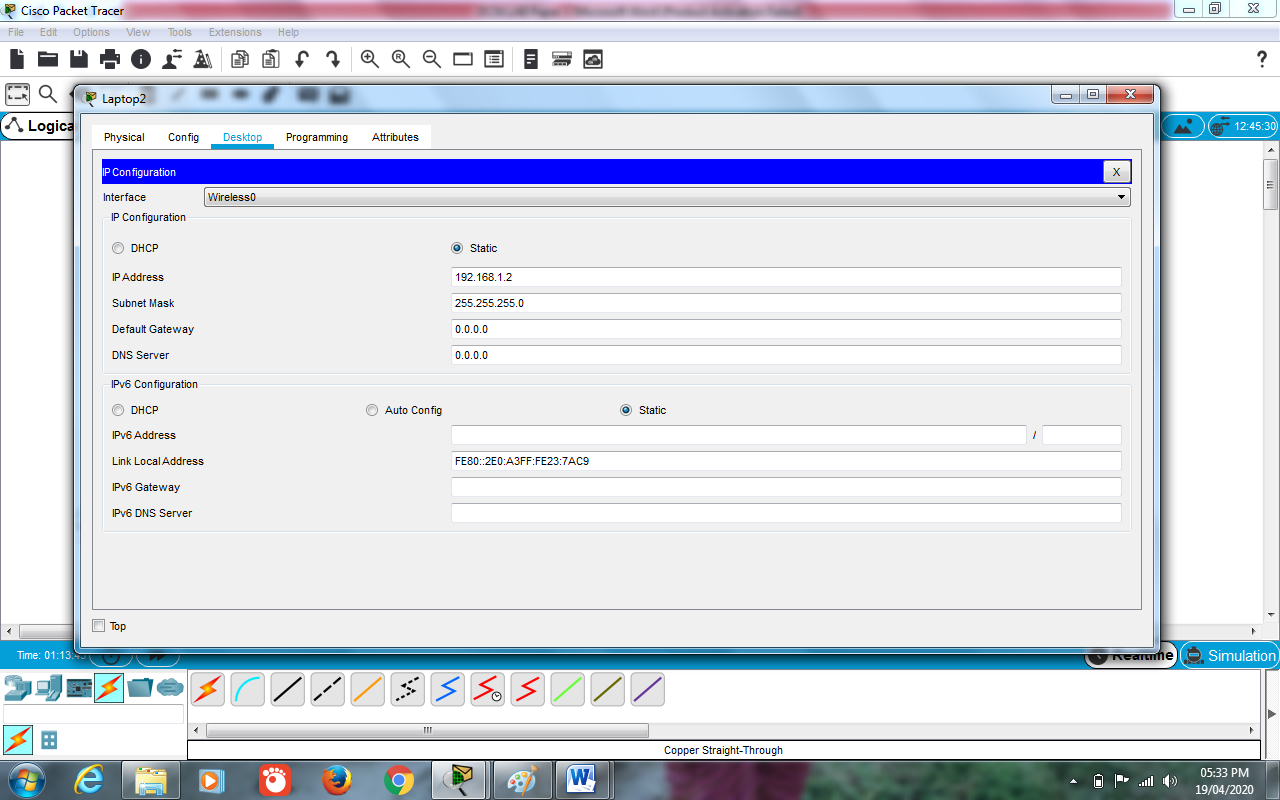 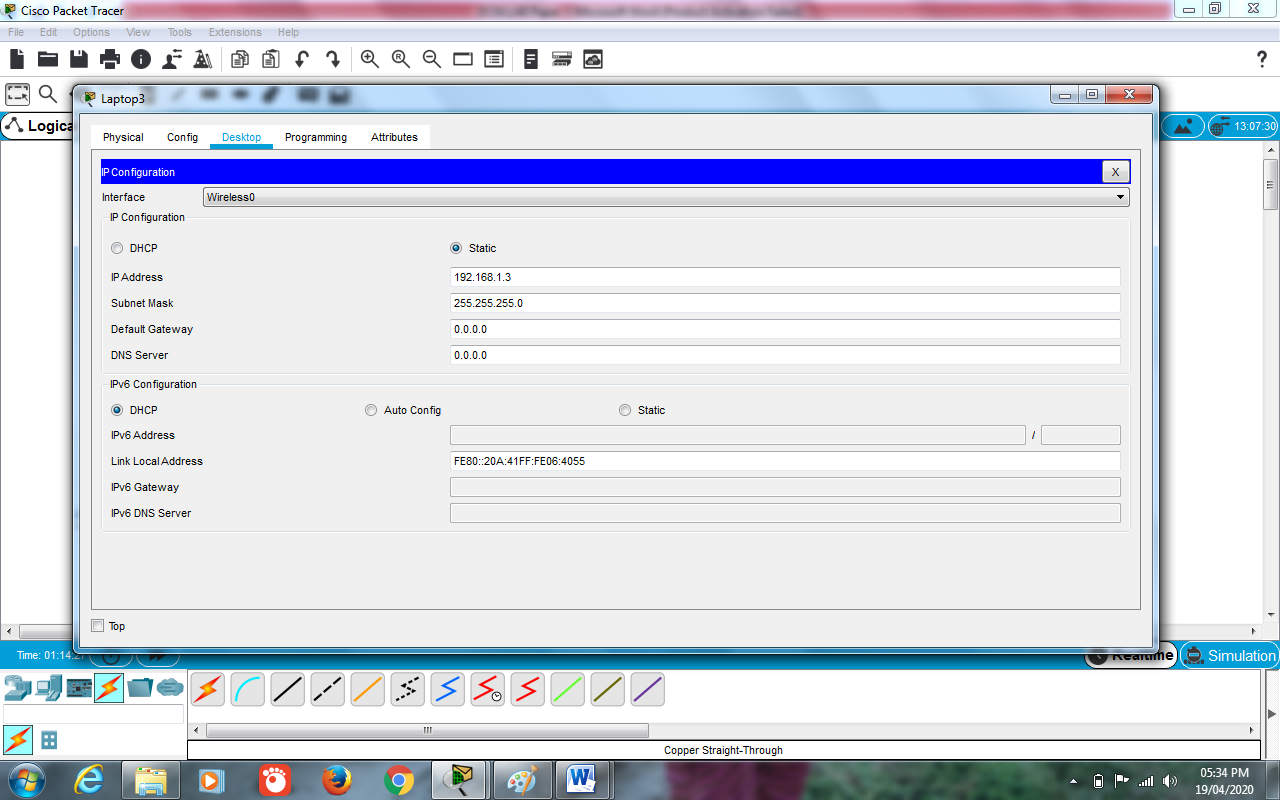 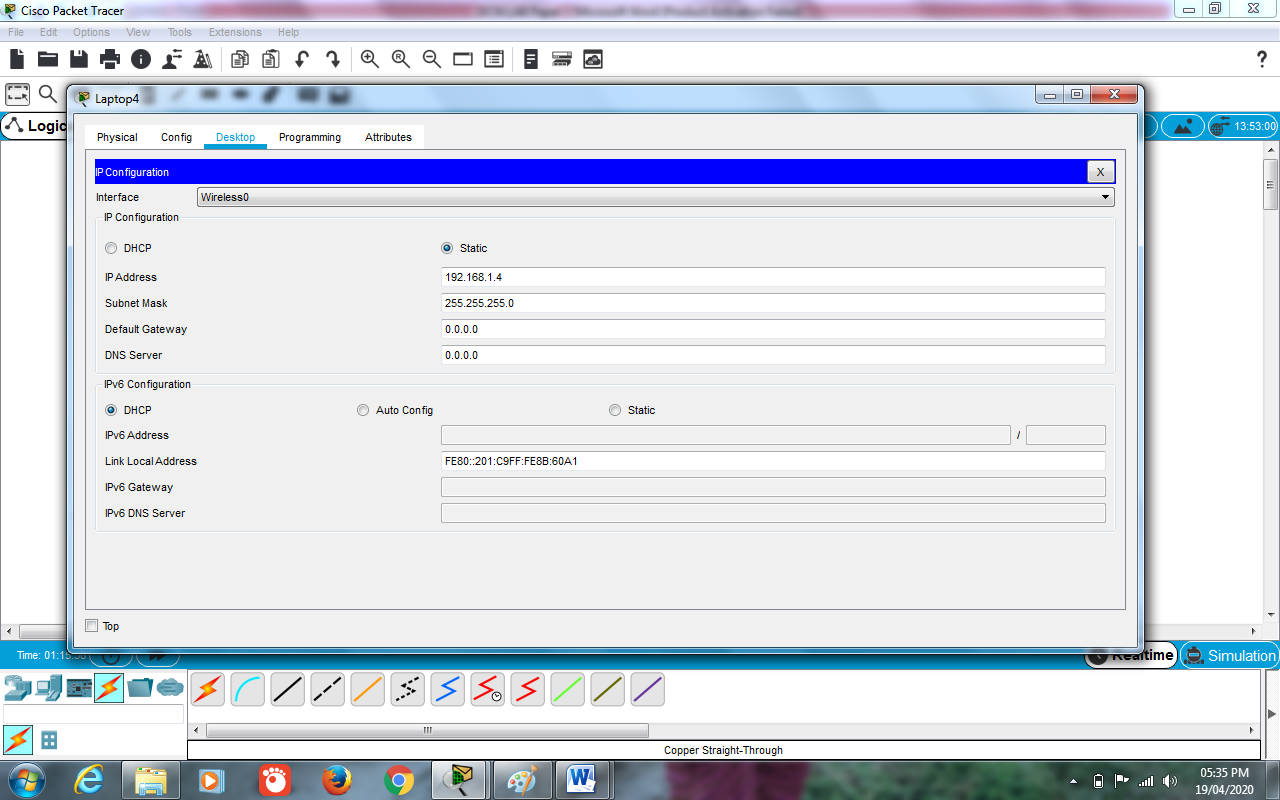 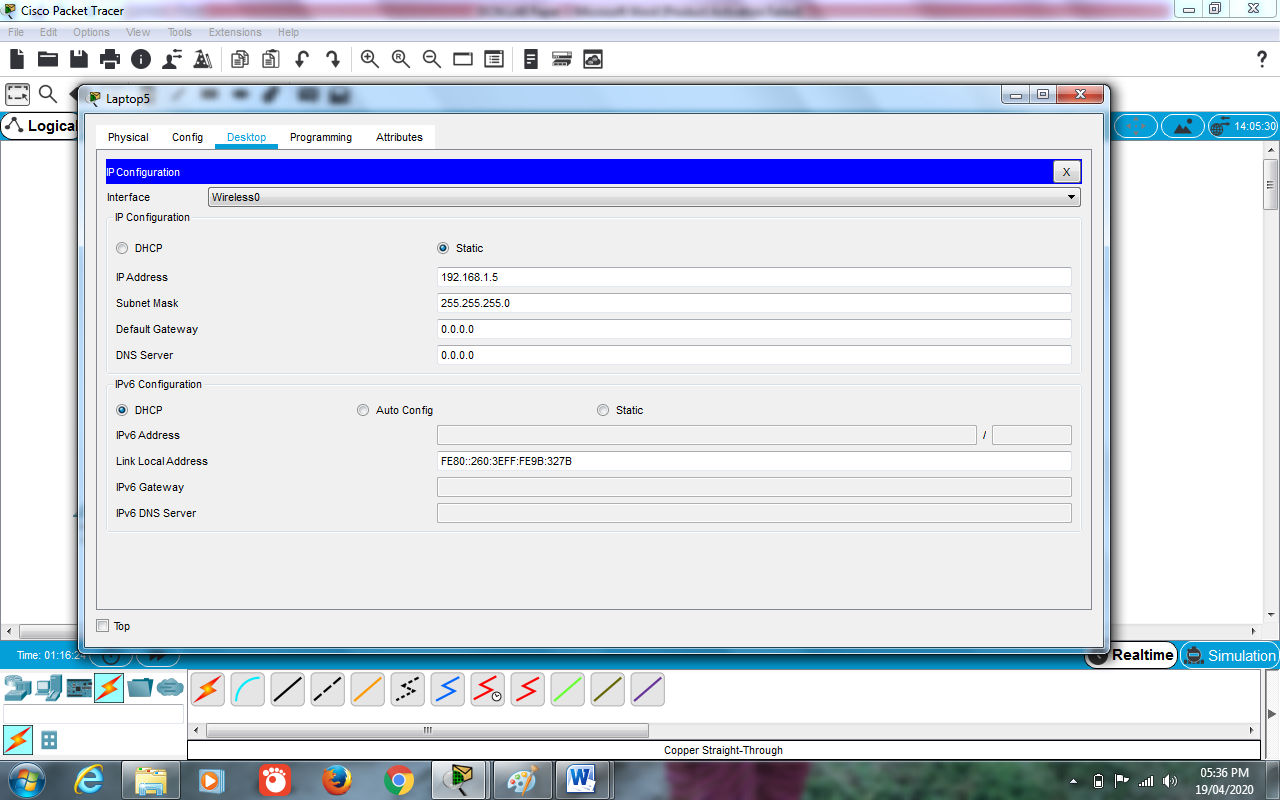 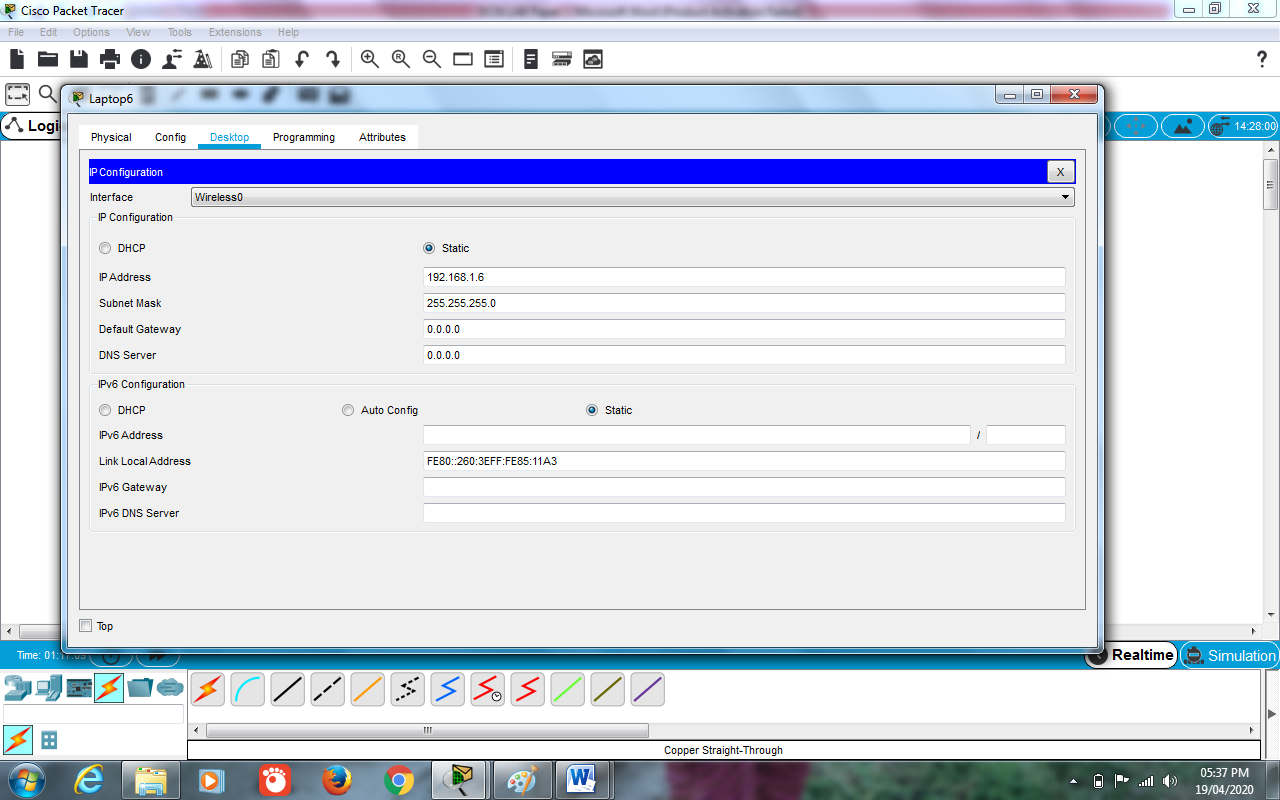 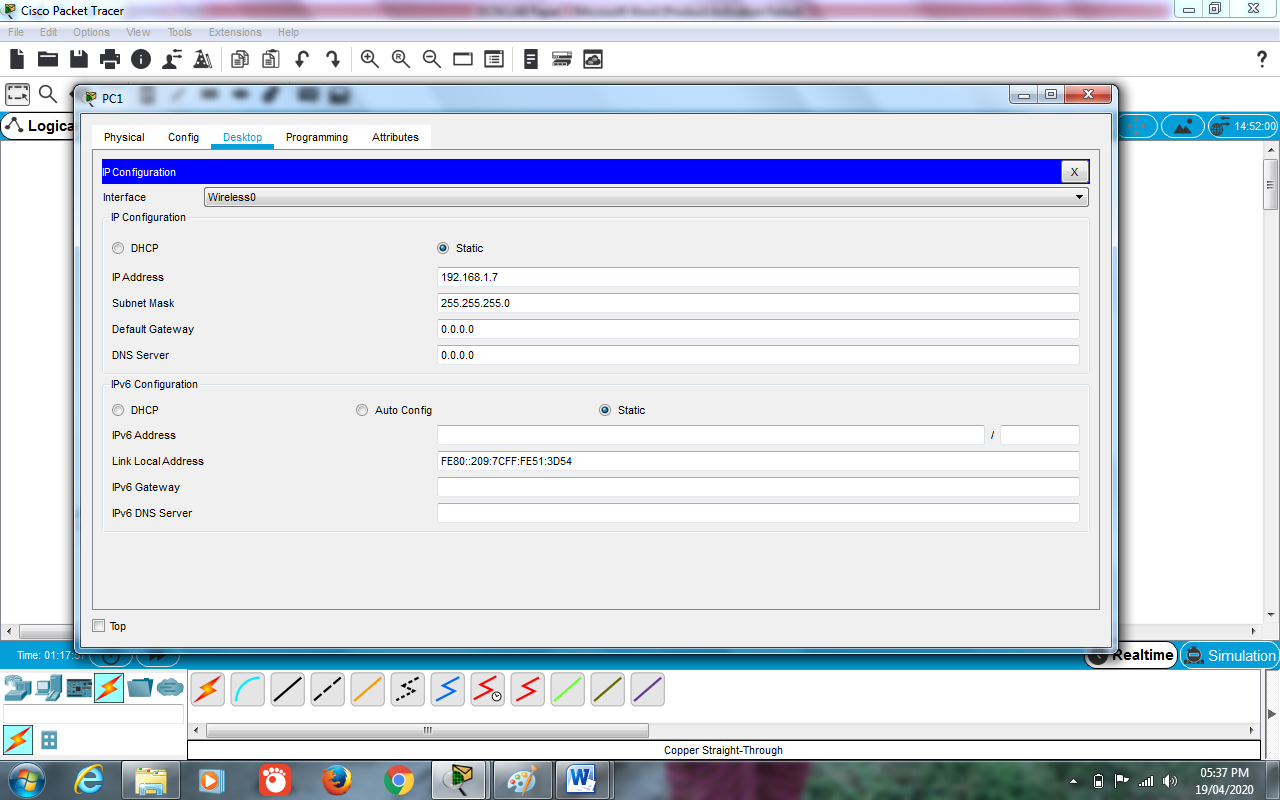 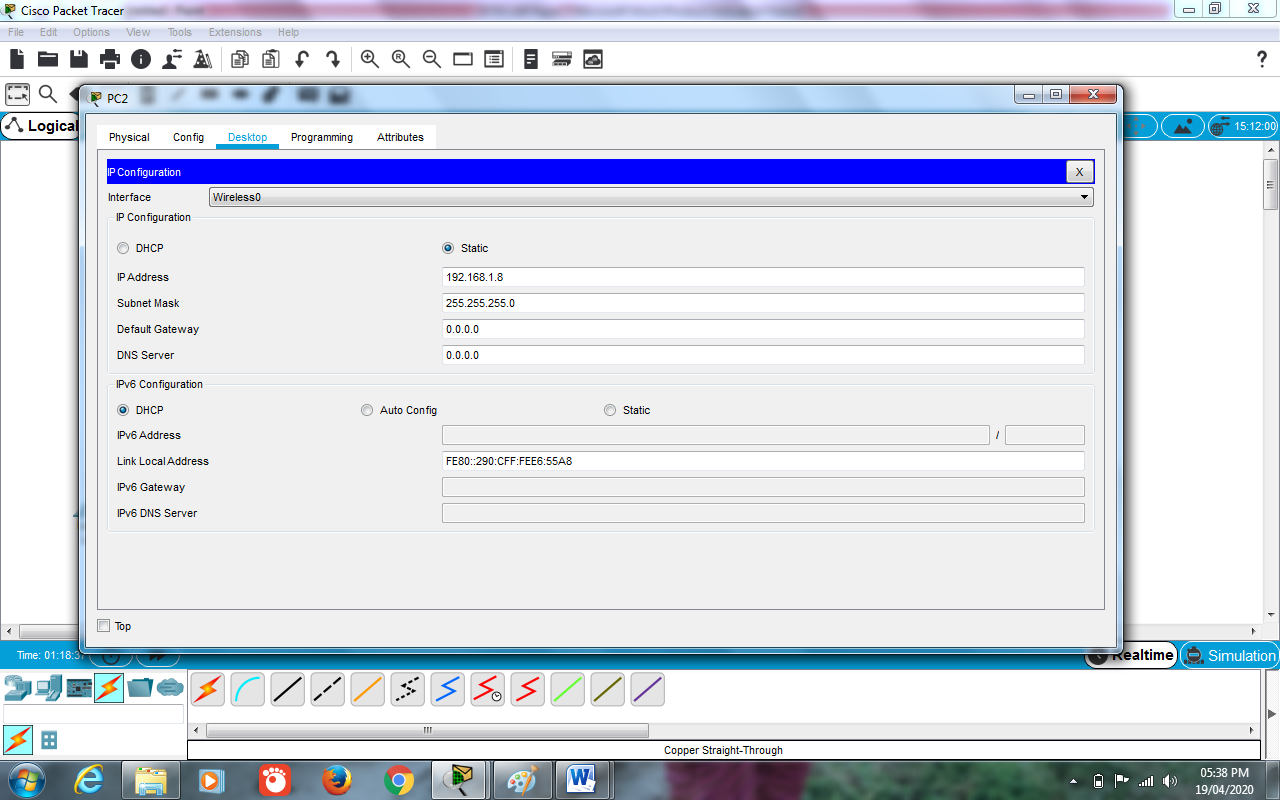 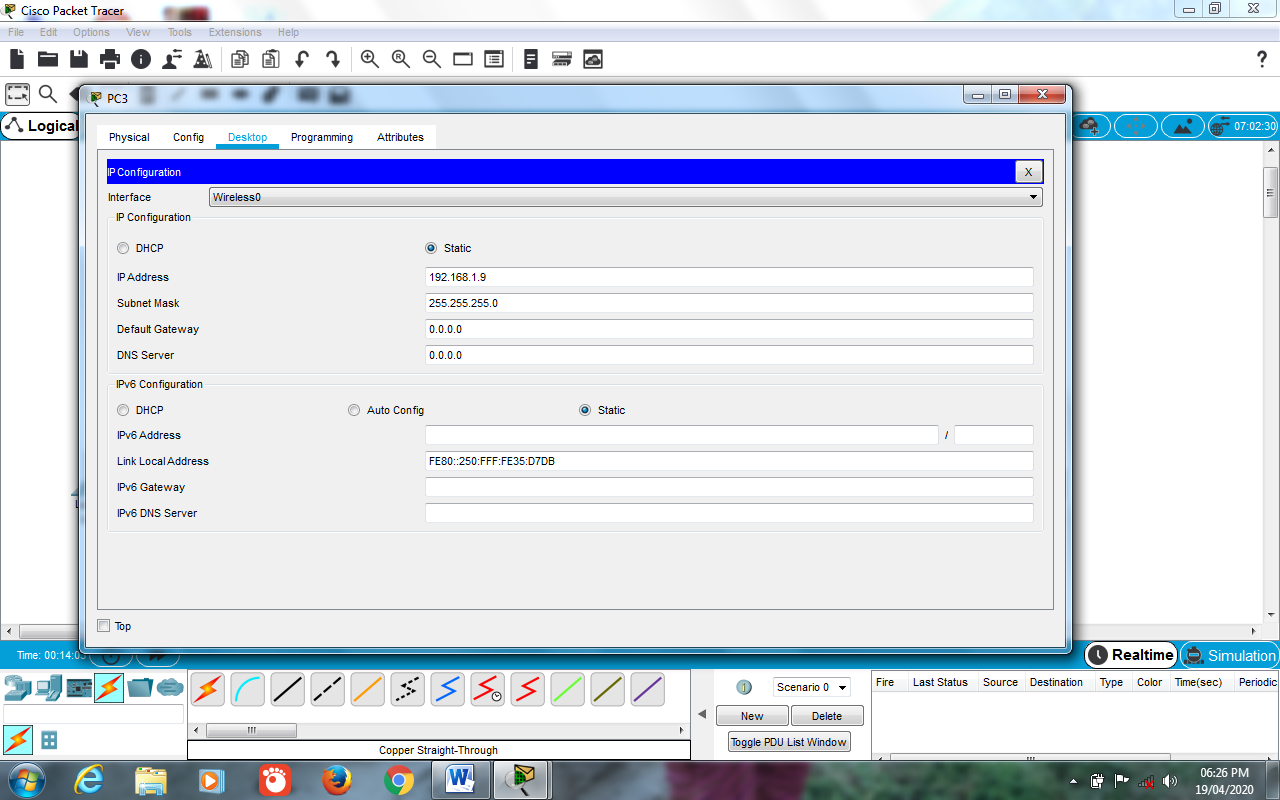 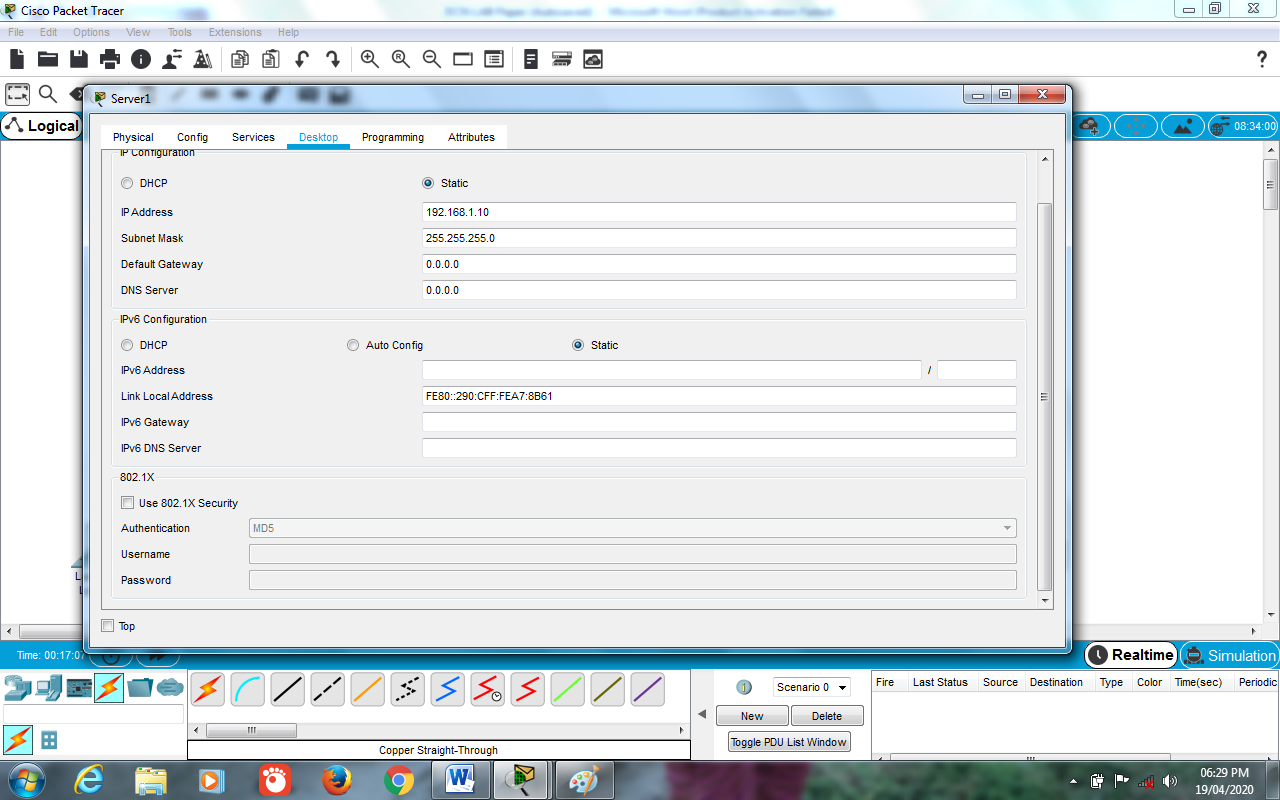 HTTP in Server1: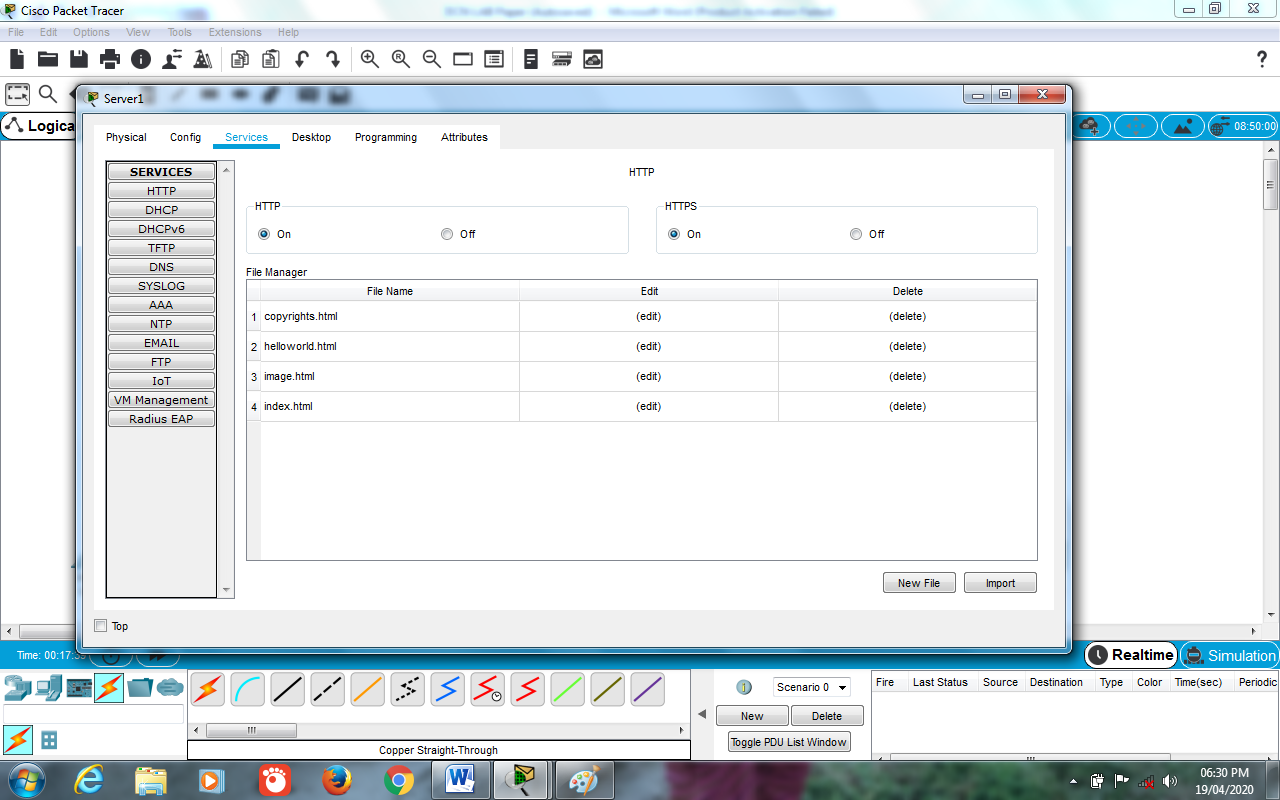 HTTP Server from the Client and Results: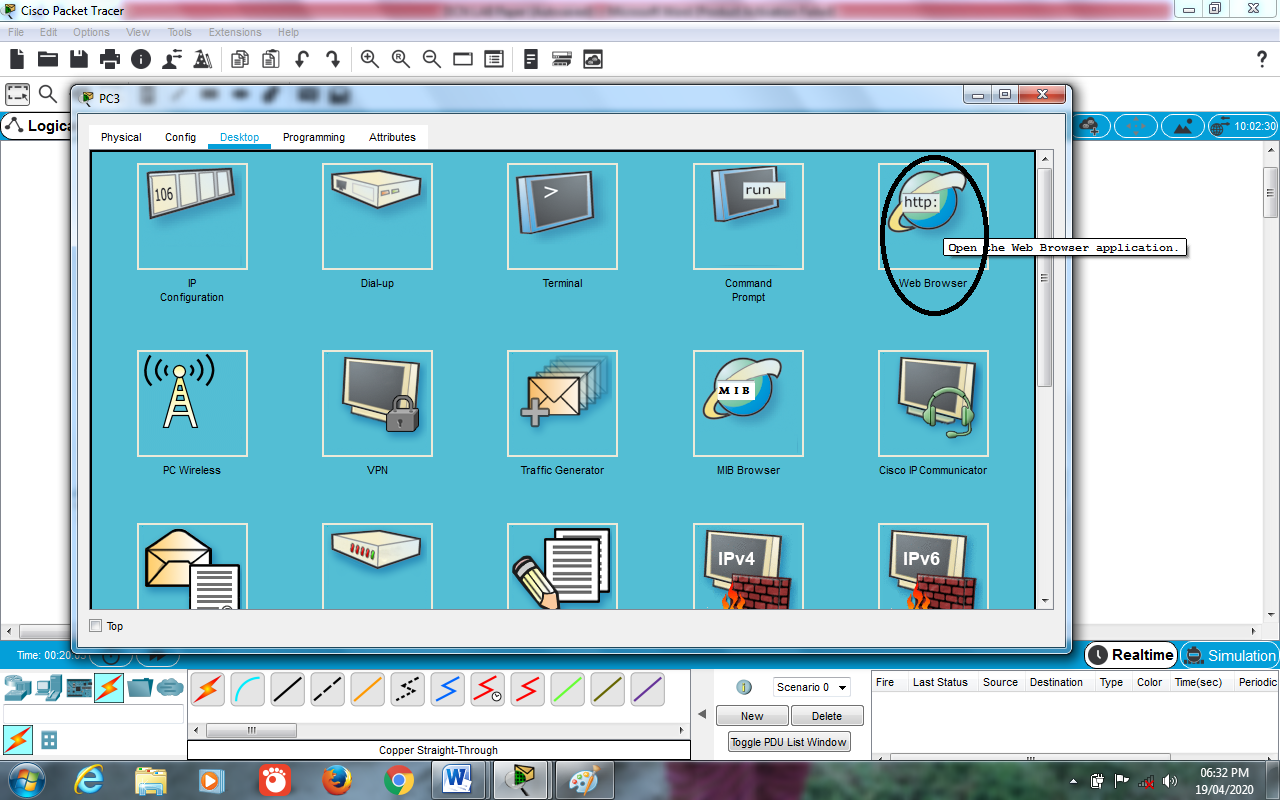 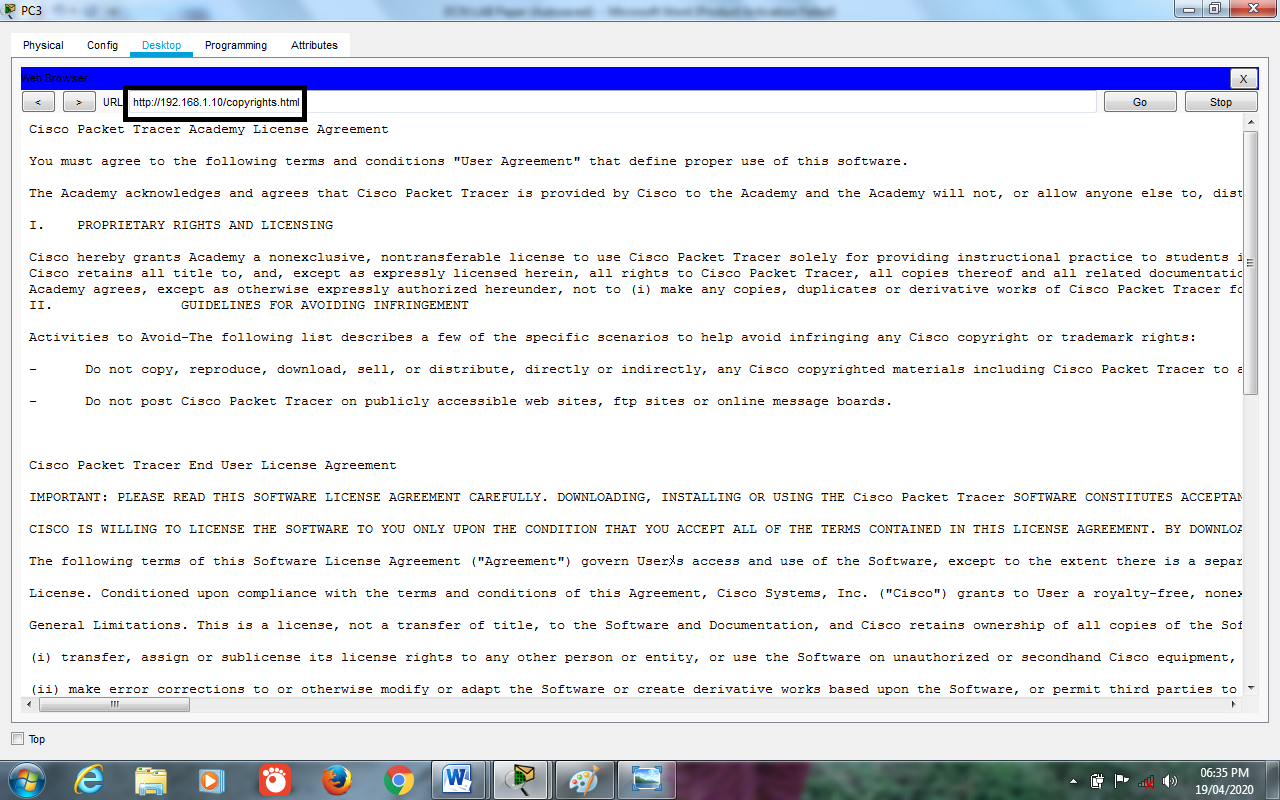 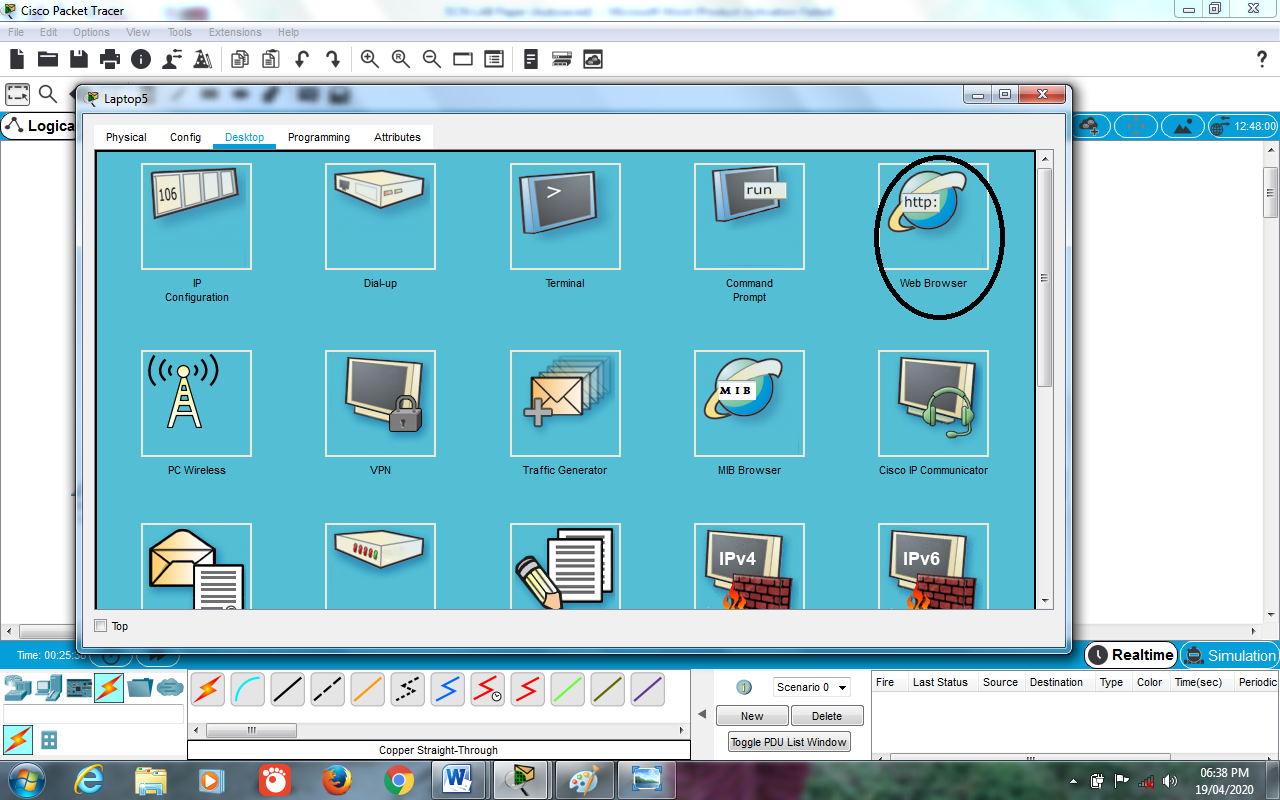 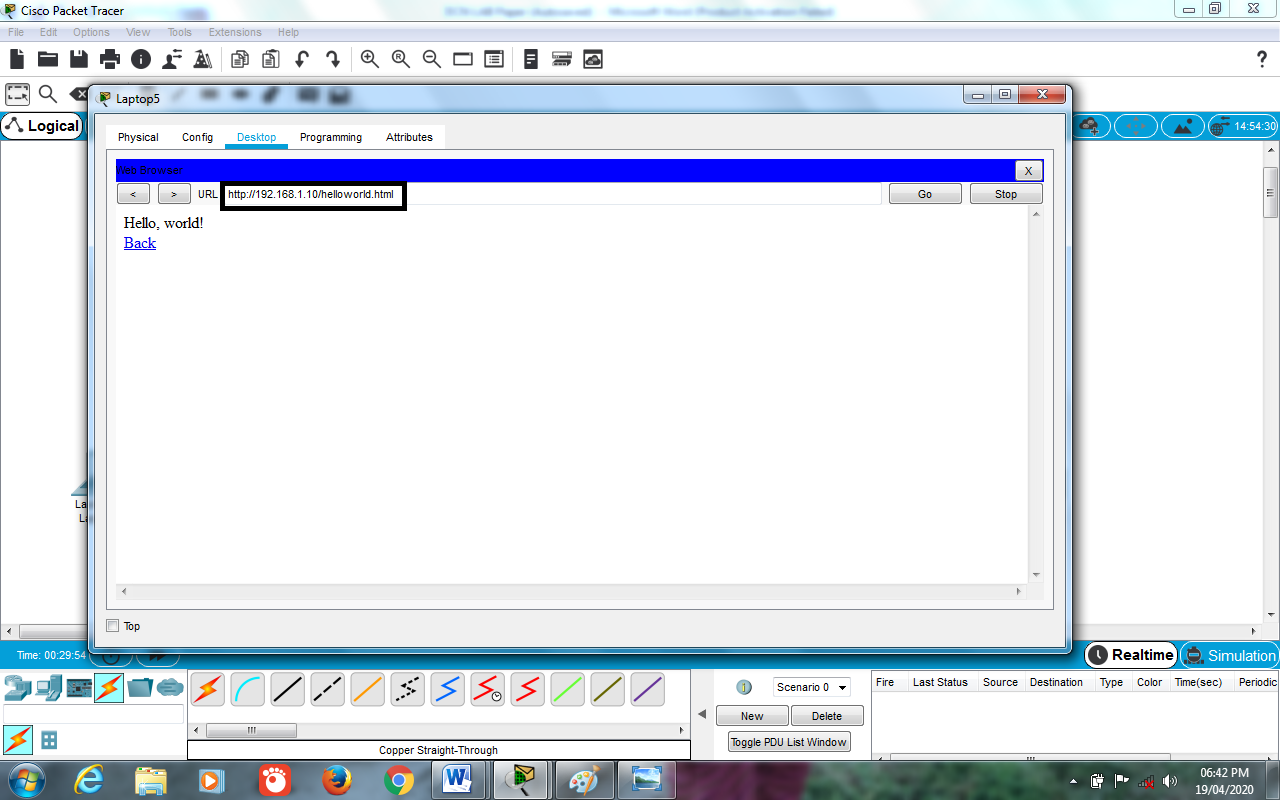 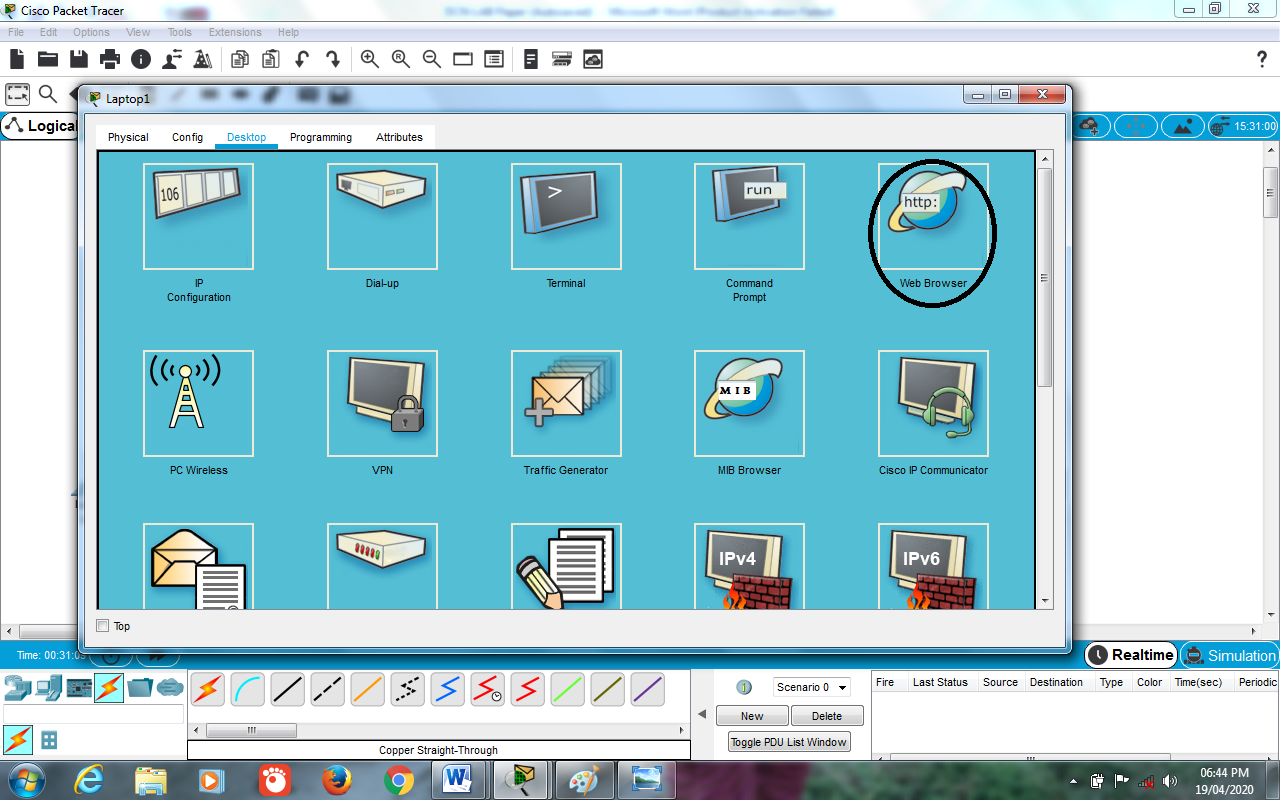 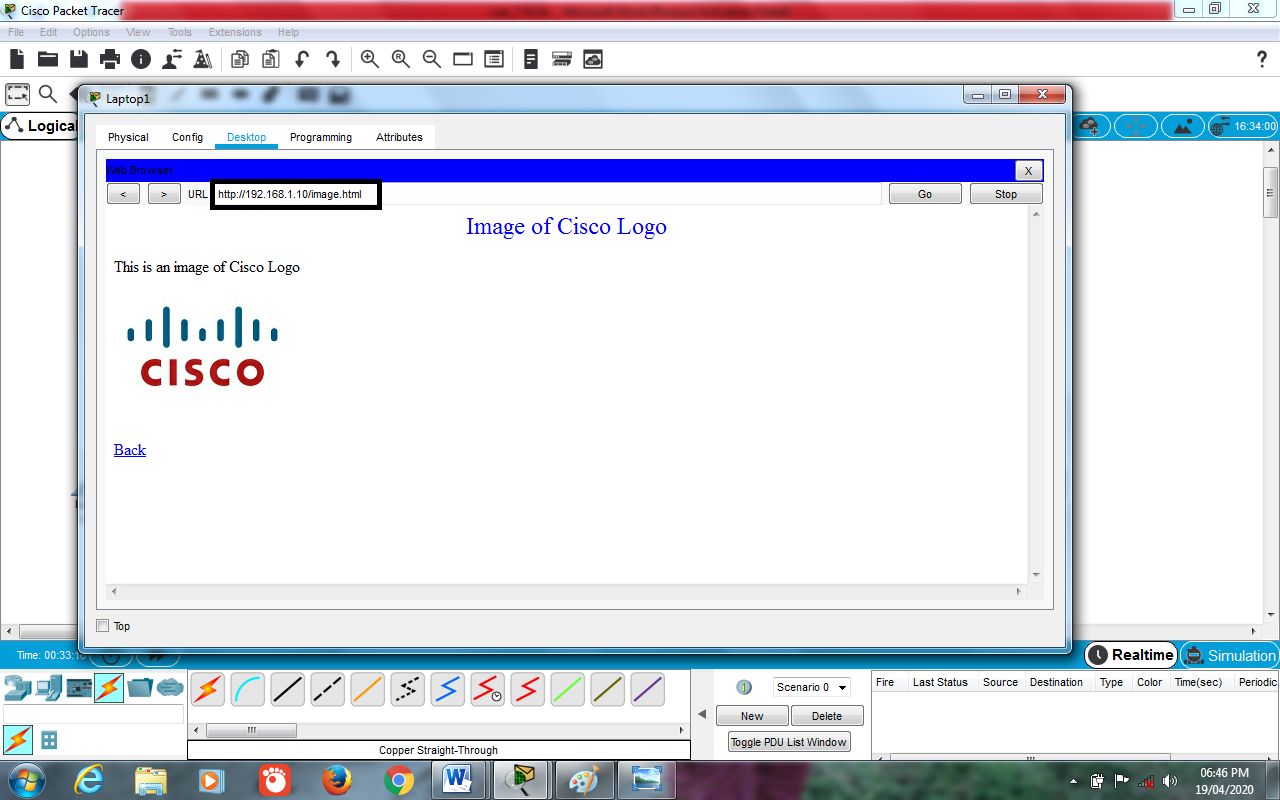 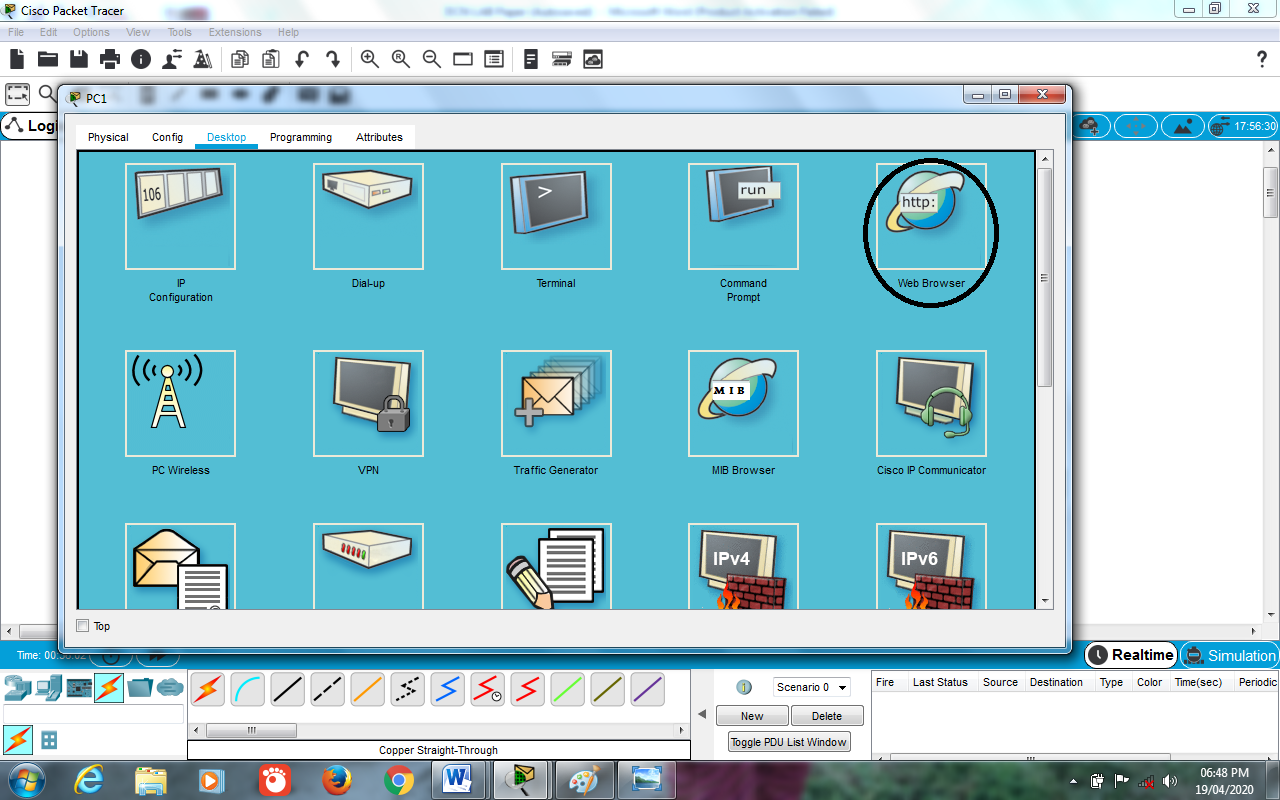 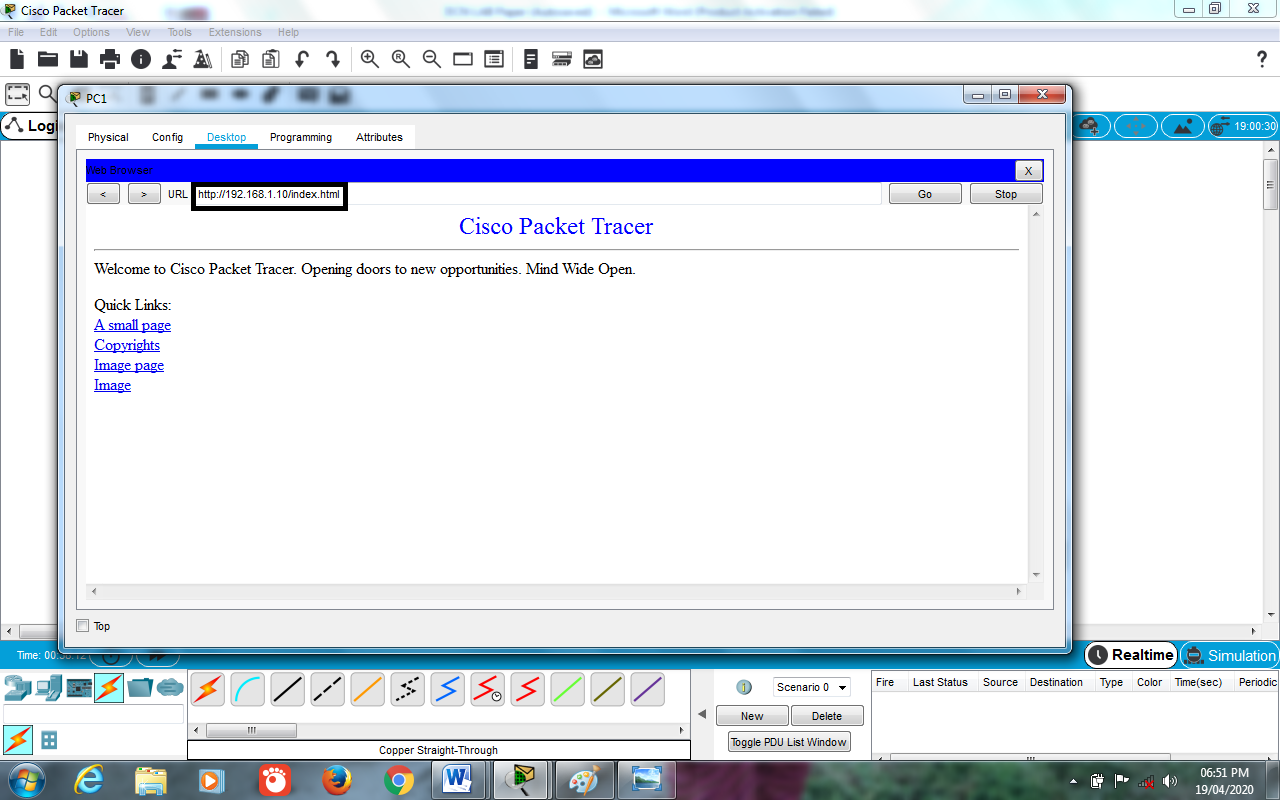 THE  END